УТВЕРЖДАЮ:                                                                      Директор МБОУ ВСОШ г. Цимлянска                                                      ____________     И.И. Мирошниченко                                                                  « 2 » июня 2021г.ПРОГРАММА
перехода школы в эффективный режим работы на 2021-2023 годы«Перевод школы в эффективный режим работы. Улучшение образовательных результатов»г.ЦимлянскПаспорт программы Нормативно-правовое обеспечениеЦелевой раздел1.1. Пояснительная запискаПрограмма «Перевод школы в эффективный режим работы. Улучшение образовательных результатов» разработана на основе Плана действий по реализации  областной программы перевода школ с низкими результатами обучения и школ, функционирующих в неблагоприятных социальных условиях, в эффективный режим функционирования в 2021-2023 годах.Актуальность. На основании исследования, проведенного ГОУ____  ДПО«___» в 2021 г., Муниципальное бюджетное общеобразовательное учреждение – вечерняя (сменная) общеобразовательная школа г. Цимлянска  была включена в кластер школ с низкими результатами обучения.Программа повышения качества образования в МБОУ ВСОШ  г. Цимлянска спроектирована с учётом условий работы школы, оказывающих существенное влияние на качество образования.На сегодняшний день существует ряд факторов, влияющих на развитие личности:1) удалённость от крупных культурных центров;2) отсутствие соответствующей материально-технической базы;3) значительное количество малообеспеченных семей, многие из которых недостаточно занимаются вопросами воспитания и развития  своих детей.4) значительная часть родительской общественности занимает пассивную позицию в отношении к школе, не осознавая себя в роли потребителей образовательных услуг, что снижает внешнюю мотивацию обучения школьников. С возрастом детей активность родителей падает.Однако мы понимаем, что процесс взаимодействия семьи и школы должен быть направлен на активное включение родителей в учебно-воспитательный процесс, во внеурочную, досуговую деятельность, сотрудничество с детьми и педагогами.Работа с родителями осуществляется посредством проведения родительского всеобуча: родительских собраний, классных часов, массовых мероприятий (День матери, Новогодние утренники, День знаний и другие). В школе сформированы: - Совет школы, в состав которого входят, наряду с учителями, и родители. Совет школы играет важную роль в организации учебно-воспитательного процесса. Связь семьи, школы и общественности – важнейшее условие эффективного обучения и воспитания школьников. Школа устанавливает связи с другими социальными структурами, формируя социально-педагогический комплекс. В условиях сельской местности, удаленности обучающихся от школы,  она становится центром такого комплекса, работа которого направлена на социальную защиту и реализацию прав человека, на успешное разностороннее развитие и самореализацию;- Родительский комитет;Связь семьи, школы и общественности – важнейшее условие эффективного обучения и воспитания школьников.- Совет самоуправления старшеклассников.Постоянными нашими социальными партнерами являются   районный дом культуры «Энергетик», районный досуговый Центр «Комсомолец»,  спортивная школа г. Цимлянска, Центр тестирования ГТО, Центр реабилитации несовершеннолетних Цимлянского района. Здоровьесбережение – важнейшая функция спортивно-оздоровительной работы нашего учреждения. Именно физическая культура имеет огромное значение в развитии физических и духовных качеств личности. Наша задача (при отсутствии в тарификации и Учебном плане ОО предмета «Физическая культура» – организовать спортивно-оздоровительную работу таким образом, чтобы она приносила моральное удовлетворение, пользу здоровью обучающимся и имела социальную значимость.Год переезда в  здание школы  – 2003. Проектная вместимость здания школы 200 человек, фактически обучается около 100 обучающихся. Общая площадь всех помещений школы – 500,3 кв.м., учебных – 350 кв.м. Здание школы расположено в 700 м от центра города. Территория земельного участка школы ограждена по периметру, имеет 2 въезда. Школа расположена в приспособленном кирпичном 3-х этажном здании. Здание школы имеет следующий набор помещений: 3 учебных кабинета, библиотечный фонд, учительская, служебные помещения.  Учебные классы располагаются на втором этаже. На 1 этаже располагаются  мастерская  ЦВР Цимлянского района, телестудия, служебные помещения, раздевалка, подсобные помещения, на третьем – учебные кабинеты ЦВР.  В классах установлено 4  компьютера, включенных в локальную сеть, имеется выход в Интернет.Набор помещений обеспечивает создание условий для изучения обязательных учебных дисциплин. Наполняемость классов от 17 до 25 обучающихся. Теплоснабжение и водоснабжение здания школы осуществляется централизовано. Котельная работает на природном газе.Во второй половине дня для обучающихся организованы внеурочная деятельность и вечернее обучение в соответствии с Учебным планом школы  обучающихся 11-12 классов.Школа постоянно работает по сохранению и развитию материально-технической учебной базы, что является важной составляющей обеспечения  качества образования, создания условий для реализации личности обучающегося и педагога; создает комфортный, эстетический вид.Оборудование и оснащение школьной территории соответствует в основном, нормативным требованиям. Большая часть территории школы занята зелёными насаждениями. На территории школы имеется наружное освещение. На школьном участке имеется три зоны: физкультурно-спортивная зона, зона отдыха (детская площадка), хозяйственная зона. Хозяйственная зона располагается на заднем дворе школы. На территории хозяйственной зоны имеется мусоросборник на бетонированной площадке. В школе созданы необходимые условия для ведения учебно-воспитательного процесса.1.2. Анализ педагогических кадров учителей школы.В 2020/2021 учебном году в школе работали 6 учителей (из них:  3 - совместители). Учительский состав опытный, высококвалифицированный.Сравнительная таблица квалификационных категорийза период с 2018 по 2021 г.г.Анализ педагогического состава по педагогическому стажу.Средний стаж педагогического состава составляет 33 годаТак же анализ актуального состояния образовательной системы школы позволяет сформулировать основные проблемы в следующем порядке их влияния на уровень достигаемых результатов образовательной деятельности:1.Снижение уровня достигаемых образовательных результатов от уровня НОО к уровню СОО за счёт увеличения доли обучающихся с низкой учебной мотивацией, обусловленной низким уровнем качества педагогической деятельности.2. Отсутствие единых норм и правил внутреннего и внешнего мониторинга качества педагогической деятельности на основе требований ФГОС.3.Отсутствие мотивации значительной части педколлектива к освоению и внедрению эффективных образовательных практик, основанных на современных педагогических технологиях и концептуальных принципах ФГОС.4.Отсутствие системы работы по формированию мотивации и вовлечённости в продуктивную образовательную деятельность обучающихся с разной учебной мотивацией и их родителей.Приоритеты в решении выявленных проблем:- Повышение качества преподавания, освоение новых педагогических технологий- Развитие инструментов самооценки, мониторинга, диагностики образовательного процесса и результатов- Развитие управления и лидерства- Повышение учебной мотивации, коррекция моделей поведения учеников- Развитие взаимодействия с родителями, местным сообществом- Изменение содержания образования- Социальное партнерство и сетевое взаимодействие- Действительно, учебные достижения, качество кадрового и научного потенциала, задействованных в учебном процессе, здоровье напрямую влияет на качество результатов.- Оценка качества обучения по классам, по ступеням, выяснение причин понижения успеваемости приводит к разработке мероприятий по повышению мотивации обучающихся и их родителей.После проведенного анализа выявлены проблемы, которые являются основанием создания программы. В школе требуется создать четкую действенную систему, которая позволит объективно отслеживать проблемы, своевременно осуществлять корректировку и прогнозирование развития образовательного учреждения – это школьная система управления качеством образования.-Школьная система управления качеством образования понимается как совокупность субъектов и объектов управления, методов, средств и мероприятий, направленных на проектирование, реализацию, обеспечение и поддержание такого уровня процессов, который соответствует требуемому потребителем качеству образования.-Данная управленческая структура позволяет включить в процесс управления всех участников образовательного процесса:- педагогов (общее собрание коллектива, педагогические советы, школьные методические советы);- родителей обучающихся (общие родительские собрания, классные родительские собрания, родительский комитет, Управляющий совет);- обучающихся (Совет старшеклассников, активы классов).Роль каждого участника образовательного процесса: учитель, ученик, родители, определение его места, личные достижения, профессионализм, компетентность - все это необходимо использовать в работе школы.При управлении школой используются принципы целенаправленности, открытости, последовательности, профессионализма.Определены следующие функции:*Прогностическая. Предвидение перспектив развития школы, прогнозирование результатов, создание условий формирования социально-активной личности; способность выделять в педагогическом процессе главное.*Консультативная функция. Совместная деятельность администрации и органов государственно-общественного управления повышает эффективность управленческих решений, обеспечивает комплексность в решении образовательных задач.*Представительская функция состоит в том, как управленческая команда сможет представить школу, педагогический коллектив на всех уровнях, показать образовательные достижения обучающихся, обосновать динамические изменения результативности обучающихся и педагогов, популяризовать инновационные идеи школы в рамках профессиональных сообществ, в средствах массовой информации.*Менеджерская функция реализуется в выстраивании эффективной модели управления и обеспечении оптимального взаимодействия звеньев управленческой структуры школы. Данная функция предполагает деятельность по подбору и рациональному размещению кадров, создание условий для профессиональной деятельности, обеспечению связей с внешней средой, социальной и правовой защите работников школы.*В управлении школой используются экономические, административно-правовые, организационные и социально-психологические методы.Организационная структура:Система управления качеством образования представляет собой непрерывный замкнутый процесс, состоящий из взаимосвязанных и взаимообусловленных элементов (схема 1).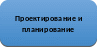 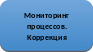 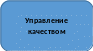 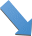 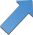 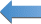 Схема 1. Треугольник управления качеством (модель управления качеством)Ожидаемые результаты и эффекты Программы.Основные риски программы и пути их минимизации.Основные риски программыОбоснование устойчивости результатов программы после окончания его реализации, включая механизмы его ресурсного обеспечения.Устойчивость результатов программы после окончания её реализации определяется:-целенаправленной, взаимосвязанной работой всех участников образовательного процесса;-повышением качества образования обучающихся;-переходом педагогов школы из группы пассивных созерцателей в группу убежденных единомышленников;-формированием системы учета индивидуальных особенностей каждого учащегося, его запросов, учебных возможностей;-закреплением в практике работы каждого учителя современных педагогических технологий и методик, направленных на повышение качество образования;-устойчивой системой самообразования педагогов;-систематическим материальным стимулированием и поощрением работников, участвующих в программе;-положительной оценкой родительской общественности результатов программы;-удовлетворенностью всех участников образовательного процесса качеством образования;-востребованностью опыта работы по данной программе другими образовательными организациями;-повышением мотивации школьников на результативное обучение и развитие;-низким процентом обучающихся, находящихся на внутришкольном учете;-эффективным сетевым взаимодействием с опорной школой.Дорожная карта реализации программыI этап – подготовительныйСодержание деятельности:-Формирование комплекса инструментария для оценки состояния системы образования по блокам «процесс», «результат». Совокупность показателей обеспечивает возможность описания состояния системы образования, дает общую оценку результативности ее деятельности.-разработка программы;-разработка тестовых контрольно-измерительных материалов;-обсуждение с коллективом и принятие к исполнению;-проведение социометрических исследований;-разработка форм сбора первичной информации;-проведение оценочных процедур.-сбор первичной информации;-соотнесение полученных значений с трехинтервальной шкалой (высокое – среднее – низкое качество процесса и результатов);-группировка классов по показателям качества процесса и результата;Методы деятельности:-метод диалогового общения-анкетирование и тестирование участников образовательного процесса;-сбор и анализ информации;-иллюстративно-показательный (построение графиков, таблиц).Прогнозируемые результаты:-наличие базы данных; наличие нормативной базы;-наличие социального паспорта класса;-наличие тестовых контрольно-измерительных материалов-наличие результатов мониторинговых исследований;-выявление проблем в учебно-воспитательном процессе в школе.II этап – реализация программыСодержание деятельности:-анализ состояния по причинам попадания классов в ту или иную группу;-построение рейтинговых шкал в различных разрезах показателей процесса и результата;-выполнение плана реализации изменений в работе школы;-текущий контроль за выполнением проекта.-проектирование и планирование-апробация тестовых контрольно – измерительных материалов-формирование нормативных, организационных, методических и критериальных основ-установление потребностей и ожиданий заказчиков (потребителей)-определение принципов и механизмов, направленных на постоянное улучшение функционирования системы управления качеством-разработка политики и целей общеобразовательного учреждения в области качества-установление процессов и ответственности, необходимых для достижения целей в области качества-установление и определение необходимых ресурсов и обеспечения ими для достижения целей в области качества-разработка нормативов качества, методов и инструментария для измерения результативности и эффективности каждого процессаМетоды деятельности:вербальные (индивидуальные и групповые):консультации, беседы, инструктаж, совещание при директоре, педагогический совет.исследовательский (изучение передового опыта педагогов);использование управленческих технологий: технология наставничества, технология командообразования, технология проблемного анализа и планирование УВП, технология формирования и развития организационной культуры;прогнозированный, эвристический, программированный, проблемно-поисковый, проектный;иллюстративно-показательный (построение графиков, таблиц, изучение уровня знаний обучающихся);технико-технологический (использование технических способов и устройств, ведение электронного журнала);курсы повышения квалификации;диагностические карты самообразования;творческие мастерские;обмен опытом;тренинги учителей;стимулирование учителей;диагностика успеваемости по предмету;портфолио учителя;анкетирование и опросы родительской общественности;родительский лекторий.Прогнозируемые результаты:реализация программы работы с низко мотивированными и слабоуспевающими обучающимися;создание групп качеств;повышение педагогического мастерства учителей; проведение на базе школы районных семинаров; участие учителей в конкурсах районного, областного и федерального уровня;повышение организационной культуры;внедрение эффективных педагогических технологий;улучшение материально-технической базы (оснащение кабинетов компьютерной техникой).выявление пробелов знаний, умений, навыков обучающихся на каждом уровне образования;выявление фактического состояния овладения учителем теорией и практикой формирования системы качества знаний;личностный рост педагога;увеличение процента учебно-методических публикаций педагогами школы;участие в профессиональных конкурсах, семинарах, вебинарах, педагогических марафонах, конференциях;система методического сопровождение молодых специалистов и педагогов, нуждающихся в совершенствовании педагогического мастерства;наличие системы подготовки обучающихся к государственной итоговой аттестации.повышение мотивация родителей в успешности своего ребенка;выявление интересов, потребностей родителей, уровня их педагогической грамотности;функционирование родительского лектория;популяризация достижения школы в СМИ;увеличение числа родителей, пользующихся электронным журналом;введение в практику проведение Дня открытых дверей.III этап – обобщающийСодержание деятельности:Анализ состояния качества образования в образовательном учреждении.-анализ достигнутых результатов, определение перспектив и путей дальнейшего развития школы;мониторинг результатов выполнения тестовых контрольно-измерительных материалов;-сравнительный и проблемный анализ состояния системы образования.-электронный пакет необходимых документов с графиками отчётов, формами отчётов, методическими рекомендациями, планами работы по различным направлениям.-упорядочивание потока данных о функционировании школы;-анализ поступающей информации;-обновление компьютерного банка данных;-согласование планов работ различных служб;-выработка на их основе единого годового и месячного календарного планов;-управление мониторинговыми исследованиями;-выработка предложений, направленных на улучшение учебно-воспитательного процесса;-подготовка и проведение научно-практических конференций, педагогических советов, совещаний, семинаров, выставок и пр.;-подготовка информационных материалов к размещению на сайте школы.Методы деятельности:-сбор, сравнение, анализ, систематизация, обобщение результатов.Прогнозируемые результаты:-повышение качества обученности;-наличие положительной динамики учебных достижений обучающихся;-уменьшение процента обучающихся, состоящих на внутришкольном учете;-наличие системы повышения квалификации педагогов;-диагностико-консультационный центр для родителей и обучающихся, специальная страница на школьном сайте;-увеличение степени привлекательности школы для обучающихся и родителей, социальных партнеров.На каждом из этапов планируется достижение положительной динамики показателей, характеризующих ход реализации Проекта, анализ влияния программных мероприятий на состояние системы образования в школе.Наименование ПрограммыПрограмма повышения качества образования в МБОУ ВСОШ г. Цимлянска(2021-2023 годы) «Перевод школы в эффективный режим работы. Улучшение образовательных результатов»Основания для разработки ПрограммыПриказ отдела образования Администрации Цимлянского района № 217/1 от 26.05.2021г.     2.    Результаты самообследования МБОУ ВСОШ г. Цимлянска  за 3 учебных года.Разработчики ПрограммыДиректор МБОУ ВСОШ г. Цимлянска Мирошниченко И.И.Заместитель директора по УВР Балмашова Н.А.Основные исполнители ПрограммыАдминистрация, педагогический коллектив МБОУ ВСОШ г. ЦимлянскаЦель ПрограммыПовышение качества образовательных результатов обучающихся в МБОУ ВСОШ г. ЦимлянскаЗадачиОбеспечение повышения учебной мотивации и образовательного потенциала обучающихся.Совершенствование системы управления качеством образования, обеспечивающей повышение объективности оценки образовательных достижений обучающихся.Совершенствование системы индивидуальной поддержки
обучающихся в достижении прогресса образовательных результатов.Содействие повышению профессиональной компетентности учителя через использование современных приемов и методов работы.Повышение компетентности родителей в требованиях к
результатам обучения.Основные
направления
реализации1. Организация работы по повышению учебной мотивации
и образовательного потенциала обучающихся через внедрение
современных образовательных технологий, способствующих
активизации познавательной и самостоятельной деятельности.2. Создание единой системы управления качеством образования (диагностика и мониторинг качества образования).
3. Создание системы индивидуальной поддержки обучающихся.4. Организация работы по повышению профессиональной
компетентности педагога.5. Организация сотрудничества с родительской общественностью в обеспечении объективности оценивания достижений обучающихся.6. Создание мотивирующей образовательной среды.Перечень разделовЦелевой разделСодержательный разделОрганизационный разделОжидаемые конечные результаты реализации1. Создана действенная система внутреннего аудита качества
образования в соответствии с требованиями ФГОС общего
образования.2. Разработан инструментарий оценки качества образования,
механизм его использования.3. Реализована программа повышения профессионального
уровня педагогических работников.4. Снижена доля обучающихся, не освоивших основные образовательные программы.5. Создана система вовлечения в продуктивную образовательную деятельность обучающихся с разным уровнем учебной мотивации и их родителей.Критерии и показатели оценки
ожидаемых результатов1. Повышение доли обучающихся с повышенной учебной мотивацией, повышение качества образования на 15%.2. Увеличение доли обучающихся, успешно прошедших
мониторинги ВПР (Апрель 2021 год – 9 класс по ФГОС) и прохождение ГИА до 94 %.3. Доля педагогов, использующих при проектировании уроков метапредметный подход, метод проектов, технологии
продуктивного и практико-ориентированного обучения
для активизации познавательной и самостоятельной деятельности  обучающихся – 100 %.4. Повышение объективности оценивания результатов педагогической деятельности - разработка системы мониторинга: - технологические карты диагностики деятельности педагогов; - листы наблюдений и анализа уроков с позиции системно-
деятельностного, метапредметного подхода – 100%.5. Доля педагогов, регулярно посещающих курсы, вебинары, семинары и обобщающие свой педагогический опыт на
МО, РМО, мероприятиях муниципального, регионального уровня составит 100%;6. Доля педагогов, имеющих первую и высшую квалификационную категорию – 100 %.7. Доля родителей, охваченных родительским всеобучем
повысится до 98 %.8. Доля родителей, активно взаимодействующих со школой, повысится до 35%.9. Доля удовлетворенности образовательными результатами родителями повысится до 95 %.Сроки и этапы
реализации ПрограммыПервый этап (июнь 2021 года – август  2021 года ) – Аналитико-диагностический.
Цель: проведение аналитической и диагностической работы, разработка текста и утверждение программы повышения качества образования.2. Второй этап (сентябрь 2021 года - апрель 2022года) – Внедренческий.Цель: реализация программы повышения качества образования, разработка и внедрение ведущих целевых программ и проектов программы.Третий этап (май 2022 года – август 2022 года) – Этап промежуточного  контроля и коррекции.
Цель: отслеживание и корректировка результатов реализации программы, апробация и экспертная оценка информационного обеспечения образовательной деятельности.Четвертый этап (сентябрь  2022 года – январь 2023 года)Этап полной реализации и планирования новой программы.
Цель: подведение итогов реализации программы повышения качества образования, распространение опыта работы, разработка нового стратегического плана развития образовательной организации.Ответственные
лица, контактыМирошниченко И.И., директор школы, тел. 8 919 877 10 44Объемы и источники финансирования ПрограммыСредства регионального бюджета;средства муниципального бюджета;Система организации контроля
выполнения
программыПодготовка доклада директора образовательной организации о результатах деятельности по реализации
программы, отчет перед общественностью, учредителем, самооценка образовательной организации по реализации программы повышения качества образования.№п/пНаименование нормативного правового актаОсновные положения1Закон «Об образовании в Российской Федерации» от 29.12.2012 № 273-ФЗРегулирует общественные отношения, возникающие в сфере образования в связи с реализацией права на образование, обеспечением государственных гарантий и свобод человека в сфере образования и созданием условий для реализации права на образование.Статья 28. Компетенция, права, обязанности и ответственность образовательной организации1. Образовательная организация обязана осуществлять свою деятельность в соответствии с законодательством об образовании, в том числе:-обеспечивать реализацию в полном объеме образовательных программ, соответствие качества подготовки обучающихся установленным требованиям, соответствие применяемых форм, средств, методов обучения и воспитания возрастным, психофизическим особенностям, склонностям, способностям, интересам и потребностям обучающихся;2. Образовательная организация несет ответственность в установленном законодательством Российской Федерации порядке за невыполнение или ненадлежащее выполнение функций, отнесенных к ее компетенции, за реализацию не в полном объеме образовательных программ в соответствии с учебным планом, качество образования своих выпускников, а также за жизнь и здоровье обучающихся, работников образовательной организации.2Национальная образовательная инициатива «Наша новая школа» от 04.02.2010 Пр-271Реализует основные направления:-Переход на новые образовательные стандарты;-Развитие системы поддержки талантливых детей;-Совершенствование учительского корпуса;-Изменение школьной инфраструктуры;-Совершенствование и укрепление здоровья школьников;-Расширение самостоятельности школ.3Стратегия развития воспитания в РФ  на 2015-2025г.Система деятельности,  ориентированная на качественно новый общественный статус социального института воспитания4Государственная программа Российской Федерации«Развитие образования» на 2013 - 2020 годы (в новой редакции).Распоряжение Правительства от 15 мая 2013 г. № 792-рОбеспечение высокого качества образования связано созданием организационных, кадровых, инфраструктурных, материальнотехнических и учебно-методических условий.6Программа развития МБОУ ВСОШ г. ЦимлянскаПроектирует этапы развития школы, обеспечивает целенаправленность ее деятельности за счет четкого определения целей, ценностей, ориентированных на социальный заказ государства и местного социума, выделяет особенности организации учебно-воспитательного процесса7Локальные актыМБОУ ВСОШ г. ЦимлянскаРегулируют деятельность педагогического коллектива по осуществлению учебно-воспитательного процессаКвалификационнаякатегория2018-20198 педагогов2019-20207 педагогов2020-20216 педагоговВысшая        2 - 25 %        4 -  57 %        4 -  66,6 %Первая5 – 62,5 %        3 – 43 %16,7%Соответствие1 -  12,5 %        0 -   0  %        1  - 16,7  %Без категории        0 -   0  %        0 -   0  %        0 -   0  %Молодой специалист        0 -   0  %        0 -   0  %        0 -   0  %Стаж работы2018-20192019-20202020-2021Менее 2 лет0 – 0 %0 – 0 %           0 – 0 %От 2 до 5 лет0 – 0 %0 – 0 % 0 – 0 %От 5 до 15 лет0 – 0 %0 – 0 % 0 – 0 %От 15 до 20 лет         3 – 37 %3 - 43 %     2 – 33,3% От 20 до 30 лет3 – 38 %– 43 %   3 - 50%  Свыше 30 лет        2– 25 %   1 – 14 %1 - 16,7%   РезультатыЭффектыПовышение квалификации учителей:курсы повышения квалификации, работа МО, функционированиепрофессионального сообщества, аттестация учителей в новой форме.Профессиональная компетентностьучителей, овладение новыми формами и методами преподавания.Овладение новыми педагогическимитехнологиями, использование учебно-лабораторного оборудования, интернет ресурсов.Активизация обучающихся на уроке,раскрытие возможностей и развитиеиндивидуальных способностей обучающихсяОбмен опытом через сетевоевзаимодействие в районеКонсультирование и поддержка, создание методической копилки для работы школ в сложном социальном контекстеНовая модель управления школой,согласованная с педагогическимколлективом и родительскойобщественностью, использующаяорганизационную культуру, ориентированная на результатСтимулирование педагогов,моральное и материальное взависимости от конкретныхрезультатов: прогресс обучающихся,приобретение профессиональных компетенций.Повышение качество обучения, повышениерезультататов ГИАПовышение мотивации к обучению у обучающихся и родителей.Взаимодействие с родителями:посещение семей, консультирование,информированность родителей о жизни школы через школьный сайт, родительские собрания, АИС «Сетевой город. Образование»Усиление ответственности родителей и их роли в достижениирезультативности обучения, участие в жизни школы и управлением школой через Управляющий совет.Развитие инструментов самооценки,мониторинга, диагностики образовательного процесса и результатов обучения, выравниваниешансов детей для получения качественного образованияОценка возможностей и склонностейсамими обучающимися, ихродителями и педагогами,корректировка направления работыПсихолого-педагогическоесопровождениеЛичностное развитие обучающихся,комфортный школьный климатОсновной результат:Переход школы в эффективный режим работы через создание инструментальной модели внутришкольной системы управления качеством образования, способствующая инновационному развитию образовательной среды учреждения, обеспечивающей удовлетворение образовательных потребностей личности, общества и государстваПовышение эффективности и результативности управленческой деятельности;Повышение степени открытости образовательного учреждения;Повышение качества образования.№п/пОсновные риски проектаПути их минимизации1- потребность в молодых педагогических кадрахрекрутинг в системе профессионального образования2- инертность группы педагоговубеждение в необходимости перемен и их популяризация и стимулирование; программы самообразования.3-невысокий образовательный уровень части родителейпросвещение родителей через активизацию работы школы «Родительский лекторий»4- недостаточная активность родителей- психолого – педагогическое и информационное обеспечение родителей;- вовлечение родителей в учебно-воспитательный процесс;- участие родителей в управлении школой;- привлечение родителей к проведению школьных мероприятий, награждение участников;- изучение семей обучающихся5- недостаточность финансированияпривлечение внебюджетных средств